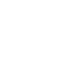 НОВООДЕСЬКА МІСЬКА РАДАМИКОЛАЇВСЬКОЇ ОБЛАСТІР І Ш Е Н Н ЯКеруючись пунктом 34 частини 1 статті 26 Закону України «Про місцеве самоврядування в Україні», відповідно статей 12, 791, 93, 95, 96, 120, 122, 124, 125 Земельного кодексу України, частини 3 статті 24 Закону України «Про регулювання містобудівної діяльності», Закону України «Про оренду землі», розглянувши заяву громадянки України Гуліваті Світлани Петрівни про надання земельної ділянки в оренду для будівництва та обслуговування будівель торгівлі, розташованої по вул. Миру, 65 «Б»  в межах с. Озерне Миколаївського району Миколаївської області, з метою забезпечення раціонального землекористування, збільшення надходжень до міського бюджету та  враховуючи рекомендації спільного засідання постійних комісій,  міська рада В И Р І Ш И Л А : 1. Надати громадянці України Гуліваті Світлані Петрівні в оренду земельну ділянку площею 0,0089 га (кадастровий номер – 4824882602:06:011:0002) для будівництва та обслуговування будівель торгівлі, розташованої по вул. Миру, 65 «Б» в с. Озерне Миколаївського району Миколаївської області,  строком на 10 років.2. Встановити орендну плату в розмірі 12 % від нормативної грошової оцінки земельної ділянки, з обов’язковою щорічною індексацією відповідно до закону.3. Зобов’язати гр. Гуліваті С.П:3.1. Зареєструвати право оренди земельної ділянки після укладання договору оренди землі, відповідно чинного законодавства. 3.2. Виконувати обов’язки землекористувача відповідно до вимог статті 96 Земельного кодексу України.4. Контроль за виконання цього рішення покласти на постійну комісію з питань аграрно-промислового розвитку та екології.Міський голова						Олександр ПОЛЯКОВВід 08.03.2023 р. № 23м. Нова Одеса         XХІIІ  (позачергова) сесія восьмого скликанняПро надання в оренду земельної ділянки для будівництва та обслуговування будівель торгівлі громадянці України Гуліваті С.П.